IT (TEKNISI SUPPORT)Jakarta, 21 Mei 2014Dengan Hormat,Sehubungan  dengan  adanya  lowongan  sebagai  IT  support  Staff,  maka  saya  inginmengajukan lamaran dengan data sebagai berikut:Nama	: Ahnas MusayitTempat, Tanggal Lahir	: Jakarta, 11 Agustus 1988Alamat	: Jln H.ung Rt/Rw 02 Kel.Utn Panjang Kec. Kemayoran Jak PusHP	: 083894311301Email	: dadoajah11@gmail.comStatus Perkawinan	: Belum MenikahSaya orang yang simpel dan gampang menangkap sesuatu dengan cepat, keseharian saya bisanya kuliah, main basket, dan tidur. Saya bisa mengoprasikan komputer dan menjalankan aplikasi perkantoran seperti Micrisoft Office (Word, Excel, dan Power point) dan Open Office (Write, Calc, dan Impress).Bersama dengan surat lamaran ini, saya lampirkan juga:Daftar Riwayat Hidup. Foto copy izasah paket C. Foto copy KTP Foto copy Sertifikat Information All Besar harapan saya untuk diterima sebagai karyaman di bagian Administration. Atas perhatiannya saya ucapkan terima kasih.Hormat saya,Ahnas MusayitData PribadiNama				 : Ahnas MusayitTempat, Tanggal Lahir 		: Jakarta, 11 Agustus 1988Jenis Kelamin 			: Laki - LakiAgama 				: IslamKewarganegaraan 		: IndonesiaAlamat 				: Jl. H. Ung no E53  Kemayoran, Jakarta Pusat 16450Telephon			 : 0888-0971-5453 (HP)Latarbelakang PendidikanFormal2000 – 2003 	: SMP 4, Jakarta2003 – 2006 	: SMA Kartini 1 Jakarta2006		: Ujian Setara Paket C2014 - sekarang :BSI Jurusan Management Informatika Non Formal2005 – 2006 : Kursus Nurul Fikri, JakartaKemampuanKemampuan Komputer (MS Word, MS Excel, MS PowerPoint, MS Access, MS Outlook dan Internet) Kemampuan Komputer (Throbleshoting, Instal Windows XP/7/8) Pengalaman Kerja* Operator Game Center:Bekerja di Annex Gaming and Entertaintment, JakartaPeriode : Maret 2010 – Maret 2012Posisi : Operator Dan Teknisi KomputerRincian Pekerjaan:Mengupdate data di client komputer Mengecek kondisi komputer Menginstal windows dan mengecek masalah trobleshotingBekerja di Charly VHT Karaoke Keluarga, CibuburPeriode : November 2013 – Maret 2014Rincian pekerjaan :Memperbaiki KomputerInstalasi WindowsMengupdate Lagu Serta Data Base.Bekerja di Grand Hikmah, JakartaPeriode : Maret 2014 – September 2014Rincian Pekerjaan :Memperbaiki KomputerInstalasi WindowsMengupdate Lagu Serta Data Base.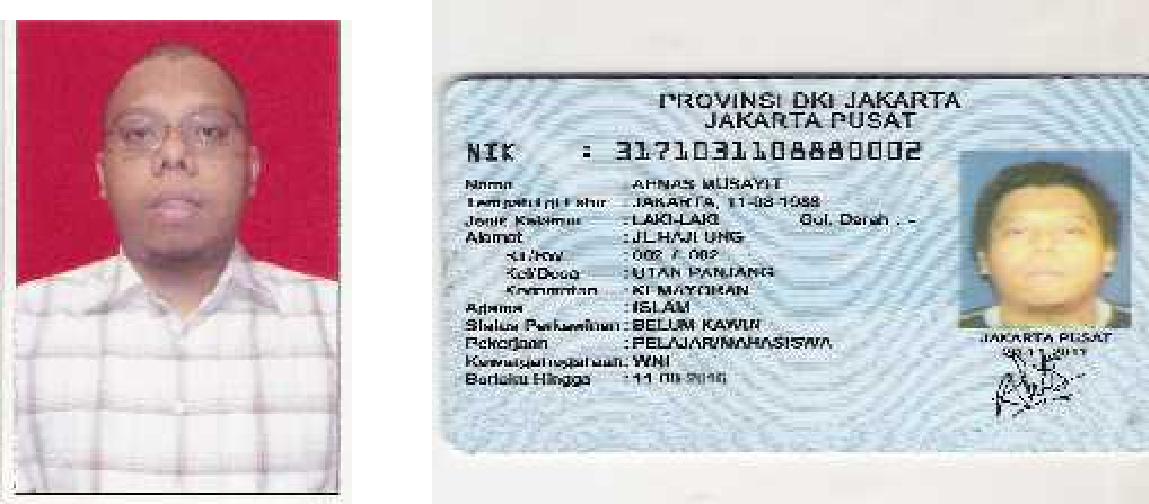 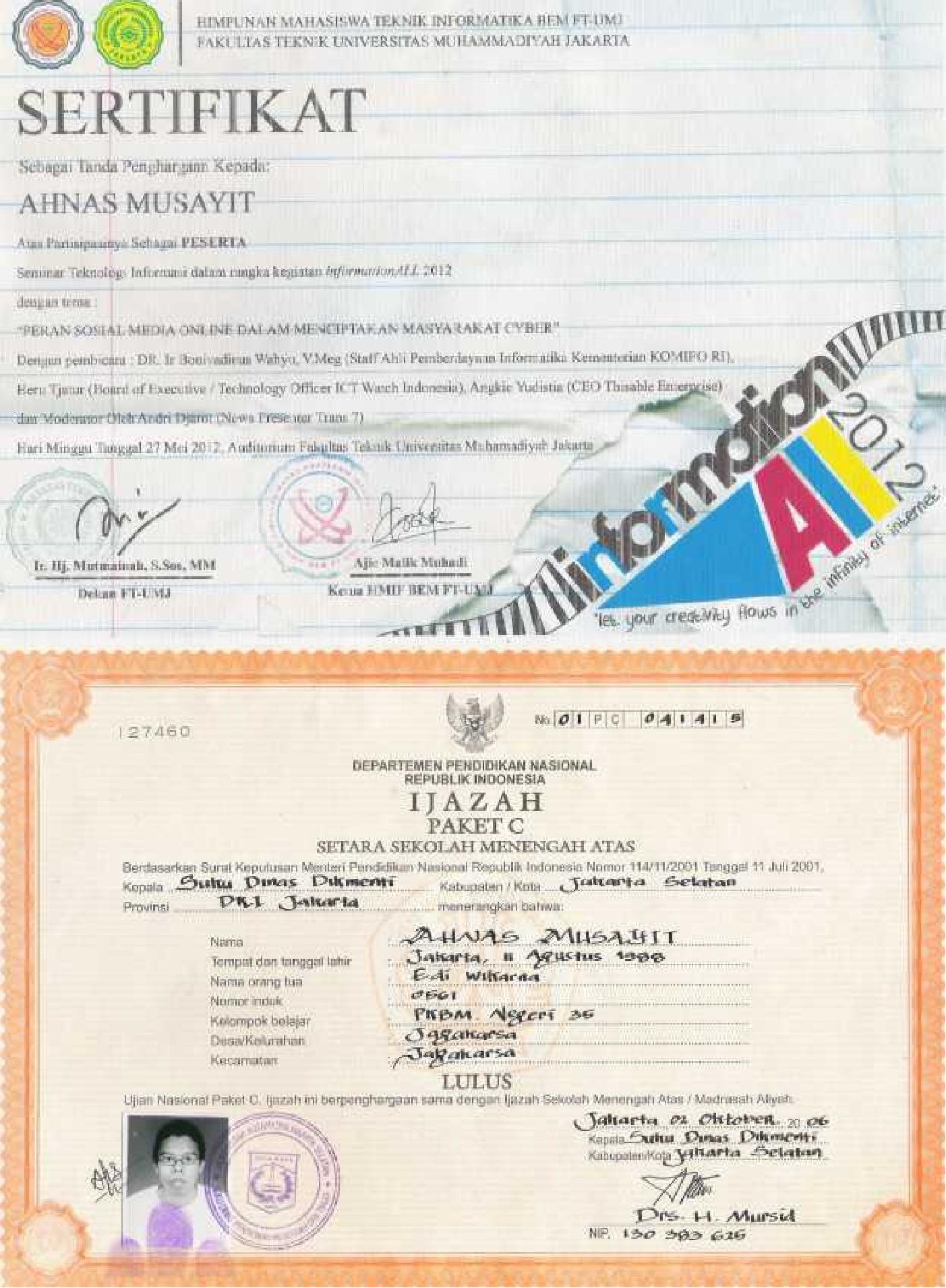 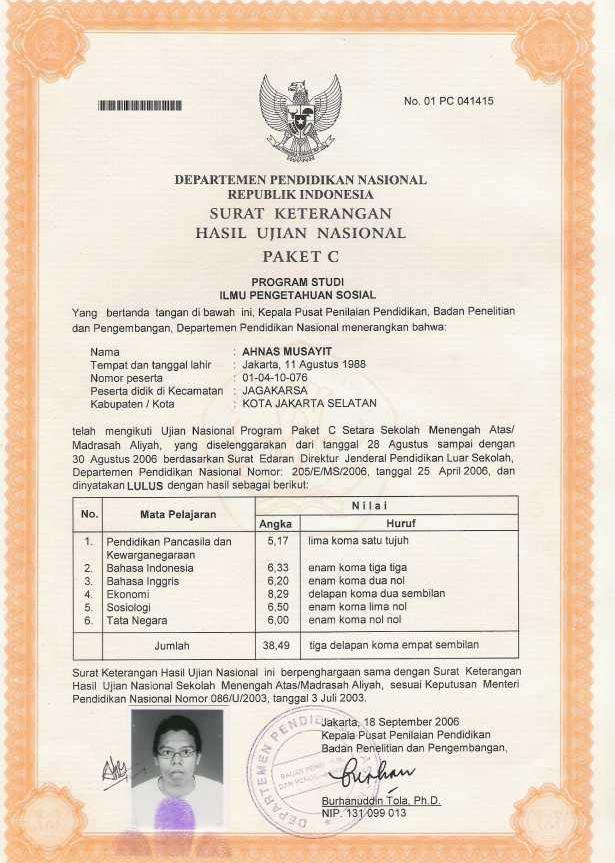 